Във връзка с постъпило уведомление с „Проект за частично изменение на ОУП Перущица за имоти ПИ 55909.260.208 и ПИ 55909.260.590 по КККР на гр. Перущица, общ. Перущица, и Подробен устройствен план — План за регулация и застрояване за промяна предназначението на ПИ 55909.260.208 и ПИ 55909.260.590 (на земеделска земя за неземеделски нужди) и обединяването им в нов ПИ 55909.260.902 по КККР, гр. Перущица, общ. Перущица, за който се предвижда осигуряване на транспортен достъп“, на основание чл. 8, ал. 1 от Наредба за условията и реда за извършване на екологична оценка /Наредба за ЕО/, и в изпълнение разпоредбата на чл.8, ал. 4 от Наредба за условията и реда за извършване на екологична оценка /Наредба за ЕО/, Регионална инспекция по околна среда и водите – Пловдив (РИОСВ-Пловдив) информира за следното:        І. По отношение на изискванията за екологична оценка (ЕО) по глава шеста, раздел II от Закона за опазване на околната среда (ЗООС);Настоящото касае частично изменение на ОУП Перущица за имоти ПИ 55909.260.208 и ПИ 55909.260.590 по КККР на гр. Перущица и Подробен устройствен план — План за регулация и застрояване за промяна предназначението на ПИ 55909.260.208 и ПИ 55909.260.590 (на земеделска земя за неземеделски нужди) и обединяването им в нов ПИ 55909.260.902 по КККР, гр. Перущица, общ. Перущица, за който се предвижда осигуряване на транспортен достъп, присъединяване към ВИК и електроразпределитетни мрежи. Заявеното е допуснато с Решение №15, взето с протокол №2 от 30.11.2023г. на Общински съвет Перущица.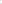 Уведомяваме Ви, че на основание Наредба за условията и реда за извършване на екологична оценка на планове и програми (Наредба за ЕО) е необходимо да се прецени необходимостта от изготвяне на екологична оценка /ЕО/ относно вашия план. ІІ. ПИ 55909.260.208 и ПИ 55909.260.590, гр. Перущица не попадат в зона от Европейската екологична мрежа „НАТУРА 2000“.Въз основа на представената информация и на основание чл.31 от ЗБР и чл.2, ал.1, т.1 от Наредбата по ОС в хода на процедурата по ЕО ще бъде извършена и преценка за вероятната степен на отрицателно въздействие на плана върху предмета и целите на опазване на най-близката защитена зона от Европейската екологична мрежа „НАТУРА 2000“- BG0001033 „Брестовица“.Възложителят е информиран за следващите действия, които трябва да предприеме за провеждане на процедурата по преценяване на необходимостта от извършване на екологична оценка, в т.ч. ОС, с писмо изх. № ОВОС-3537-1/10.01.2024г.